Program szkolenia dostępny jest na Platformie Szkoleniowej KSSiP pod adresem:http://szkolenia.kssip.gov.pl/login/ oraz na stronie internetowej KSSiP pod adresem: www.kssip.gov.plZaświadczenie potwierdzające udział w szkoleniu 
generowane jest za pośrednictwem Platformy Szkoleniowej KSSiP. 
Warunkiem uzyskania zaświadczenia jest obecność na szkoleniu oraz uzupełnienie 
znajdującej się na Platformie Szkoleniowej anonimowej ankiety ewaluacyjnej
 (znajdującej się pod programem szkolenia) dostępnej w okresie 30 dni po zakończeniu szkolenia.Po uzupełnieniu ankiety zaświadczenie można pobrać i wydrukować z zakładki 
„moje zaświadczenia”.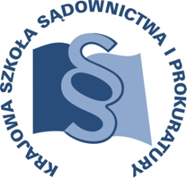 OSU-II.401.98.2018OSU-II.401.98.20184 grudnia 2018 r. 4 grudnia 2018 r. P R O G R A M SZKOLENIAP R O G R A M SZKOLENIAP R O G R A M SZKOLENIAP R O G R A M SZKOLENIA„BŁĄD MEDYCZNY”„BŁĄD MEDYCZNY”„BŁĄD MEDYCZNY”„BŁĄD MEDYCZNY”sędziowie i asesorzy orzekających w sprawach karnych, prokuratorzy i asesorzy prokuraturysędziowie i asesorzy orzekających w sprawach karnych, prokuratorzy i asesorzy prokuraturysędziowie i asesorzy orzekających w sprawach karnych, prokuratorzy i asesorzy prokuraturyADRESACI SZKOLENIAsędziowie i asesorzy orzekających w sprawach karnych, prokuratorzy i asesorzy prokuraturysędziowie i asesorzy orzekających w sprawach karnych, prokuratorzy i asesorzy prokuraturysędziowie i asesorzy orzekających w sprawach karnych, prokuratorzy i asesorzy prokuraturysędziowie i asesorzy orzekających w sprawach karnych, prokuratorzy i asesorzy prokuraturysędziowie i asesorzy orzekających w sprawach karnych, prokuratorzy i asesorzy prokuraturysędziowie i asesorzy orzekających w sprawach karnych, prokuratorzy i asesorzy prokuraturyNUMER SZKOLENIAK11/A/19K11/A/19K11/A/19DATA6-8 lutego 2019 r.6-8 lutego 2019 r.6-8 lutego 2019 r.Ośrodek Szkoleniowy w Dębem05-140 Serock 22 7742061Ośrodek Szkoleniowy w Dębem05-140 Serock 22 7742061Ośrodek Szkoleniowy w Dębem05-140 Serock 22 7742061MIEJSCEOśrodek Szkoleniowy w Dębem05-140 Serock 22 7742061Ośrodek Szkoleniowy w Dębem05-140 Serock 22 7742061Ośrodek Szkoleniowy w Dębem05-140 Serock 22 7742061Ośrodek Szkoleniowy w Dębem05-140 Serock 22 7742061Ośrodek Szkoleniowy w Dębem05-140 Serock 22 7742061Ośrodek Szkoleniowy w Dębem05-140 Serock 22 7742061Krajowa Szkoła Sądownictwa i Prokuratury OSUiWMKrakowskie Przedmieście 62, 20 - 076 Lublin 81 440 87 10Krajowa Szkoła Sądownictwa i Prokuratury OSUiWMKrakowskie Przedmieście 62, 20 - 076 Lublin 81 440 87 10Krajowa Szkoła Sądownictwa i Prokuratury OSUiWMKrakowskie Przedmieście 62, 20 - 076 Lublin 81 440 87 10ORGANIZATORKrajowa Szkoła Sądownictwa i Prokuratury OSUiWMKrakowskie Przedmieście 62, 20 - 076 Lublin 81 440 87 10Krajowa Szkoła Sądownictwa i Prokuratury OSUiWMKrakowskie Przedmieście 62, 20 - 076 Lublin 81 440 87 10Krajowa Szkoła Sądownictwa i Prokuratury OSUiWMKrakowskie Przedmieście 62, 20 - 076 Lublin 81 440 87 10Krajowa Szkoła Sądownictwa i Prokuratury OSUiWMKrakowskie Przedmieście 62, 20 - 076 Lublin 81 440 87 10Krajowa Szkoła Sądownictwa i Prokuratury OSUiWMKrakowskie Przedmieście 62, 20 - 076 Lublin 81 440 87 10Krajowa Szkoła Sądownictwa i Prokuratury OSUiWMKrakowskie Przedmieście 62, 20 - 076 Lublin 81 440 87 10Janusz Koneckij.konecki@kssip.gov.pl    81 458 37 58Janusz Koneckij.konecki@kssip.gov.pl    81 458 37 58Janusz Koneckij.konecki@kssip.gov.pl    81 458 37 58KOORDYNATOR MERYTORYCZNYJanusz Koneckij.konecki@kssip.gov.pl    81 458 37 58Janusz Koneckij.konecki@kssip.gov.pl    81 458 37 58Janusz Koneckij.konecki@kssip.gov.pl    81 458 37 58Janusz Koneckij.konecki@kssip.gov.pl    81 458 37 58Janusz Koneckij.konecki@kssip.gov.pl    81 458 37 58Janusz Koneckij.konecki@kssip.gov.pl    81 458 37 58Katarzyna Ścibakk.scibak@kssip.gov.pl    81 458 37 43Katarzyna Ścibakk.scibak@kssip.gov.pl    81 458 37 43Katarzyna Ścibakk.scibak@kssip.gov.pl    81 458 37 43KOORDYNATOR ORGANIZACYJNYKatarzyna Ścibakk.scibak@kssip.gov.pl    81 458 37 43Katarzyna Ścibakk.scibak@kssip.gov.pl    81 458 37 43Katarzyna Ścibakk.scibak@kssip.gov.pl    81 458 37 43Katarzyna Ścibakk.scibak@kssip.gov.pl    81 458 37 43Katarzyna Ścibakk.scibak@kssip.gov.pl    81 458 37 43Katarzyna Ścibakk.scibak@kssip.gov.pl    81 458 37 43WYKŁADOWCYTomasz Jurekdr hab., mgr prawa, prof. UWM, lekarz, specjalista medycyny sądowej, kierownik Katedry i Zakładu Medycyny Sądowej Uniwersytetu Medycznego we Wrocławiu. Autor ponad 190 opracowań z zakresu medycyny sądowej i prawa medycznego, w tym dwóch monografii: „Opiniowanie sądowo-lekarskie w przestępstwach przeciwko zdrowiu” i „Opiniowanie sądowo-lekarskie w przypadkach narażenia na bezpośrednie niebezpieczeństwo utraty życia albo ciężkiego uszczerbku na zdrowiu”. Od 18 lat biegły wydający opinie w sprawach o błąd medyczny w wieloosobowych zespołach specjalistycznych. dr hab., mgr prawa, prof. UWM, lekarz, specjalista medycyny sądowej, kierownik Katedry i Zakładu Medycyny Sądowej Uniwersytetu Medycznego we Wrocławiu. Autor ponad 190 opracowań z zakresu medycyny sądowej i prawa medycznego, w tym dwóch monografii: „Opiniowanie sądowo-lekarskie w przestępstwach przeciwko zdrowiu” i „Opiniowanie sądowo-lekarskie w przypadkach narażenia na bezpośrednie niebezpieczeństwo utraty życia albo ciężkiego uszczerbku na zdrowiu”. Od 18 lat biegły wydający opinie w sprawach o błąd medyczny w wieloosobowych zespołach specjalistycznych. dr hab., mgr prawa, prof. UWM, lekarz, specjalista medycyny sądowej, kierownik Katedry i Zakładu Medycyny Sądowej Uniwersytetu Medycznego we Wrocławiu. Autor ponad 190 opracowań z zakresu medycyny sądowej i prawa medycznego, w tym dwóch monografii: „Opiniowanie sądowo-lekarskie w przestępstwach przeciwko zdrowiu” i „Opiniowanie sądowo-lekarskie w przypadkach narażenia na bezpośrednie niebezpieczeństwo utraty życia albo ciężkiego uszczerbku na zdrowiu”. Od 18 lat biegły wydający opinie w sprawach o błąd medyczny w wieloosobowych zespołach specjalistycznych. Lilianna Stojekprokurator Prokuratury Regionalnej w Gdańsku, delegowana do pełnienia obowiązków w Departamencie Postępowania Przygotowawczego Prokuratury Krajowej, w zakresie postępowań dotyczących błędów medycznych. Prowadziła zajęcia w formie wykładów i warsztatów dla prokuratorów na temat „ Metodyka prowadzenia postępowań przygotowawczych w sprawach dotyczących błędów medycznych”.prokurator Prokuratury Regionalnej w Gdańsku, delegowana do pełnienia obowiązków w Departamencie Postępowania Przygotowawczego Prokuratury Krajowej, w zakresie postępowań dotyczących błędów medycznych. Prowadziła zajęcia w formie wykładów i warsztatów dla prokuratorów na temat „ Metodyka prowadzenia postępowań przygotowawczych w sprawach dotyczących błędów medycznych”.prokurator Prokuratury Regionalnej w Gdańsku, delegowana do pełnienia obowiązków w Departamencie Postępowania Przygotowawczego Prokuratury Krajowej, w zakresie postępowań dotyczących błędów medycznych. Prowadziła zajęcia w formie wykładów i warsztatów dla prokuratorów na temat „ Metodyka prowadzenia postępowań przygotowawczych w sprawach dotyczących błędów medycznych”.Anna Jaskułaprokurator Prokuratury Regionalnej w Krakowie delegowana do Prokuratury Krajowej (Departament Postępowania Przygotowawczego). Autorka publikacji m.in. dotyczących postępowania przygotowawczego w sprawie o błąd medyczny. Prowadziła zajęcia podczas szkolenia dla prokuratorów, asesorów i sędziów na tematy „Metodyka prowadzenia postępowań karnych w zakresie czynów dotyczących błędów w sztuce lekarskiej” oraz „Współpraca z samorządem lekarskim oraz Rzecznikiem Odpowiedzialności Zawodowej Lekarzy. Współpraca międzynarodowa w sprawach o błąd w sztuce lekarskiej”.prokurator Prokuratury Regionalnej w Krakowie delegowana do Prokuratury Krajowej (Departament Postępowania Przygotowawczego). Autorka publikacji m.in. dotyczących postępowania przygotowawczego w sprawie o błąd medyczny. Prowadziła zajęcia podczas szkolenia dla prokuratorów, asesorów i sędziów na tematy „Metodyka prowadzenia postępowań karnych w zakresie czynów dotyczących błędów w sztuce lekarskiej” oraz „Współpraca z samorządem lekarskim oraz Rzecznikiem Odpowiedzialności Zawodowej Lekarzy. Współpraca międzynarodowa w sprawach o błąd w sztuce lekarskiej”.prokurator Prokuratury Regionalnej w Krakowie delegowana do Prokuratury Krajowej (Departament Postępowania Przygotowawczego). Autorka publikacji m.in. dotyczących postępowania przygotowawczego w sprawie o błąd medyczny. Prowadziła zajęcia podczas szkolenia dla prokuratorów, asesorów i sędziów na tematy „Metodyka prowadzenia postępowań karnych w zakresie czynów dotyczących błędów w sztuce lekarskiej” oraz „Współpraca z samorządem lekarskim oraz Rzecznikiem Odpowiedzialności Zawodowej Lekarzy. Współpraca międzynarodowa w sprawach o błąd w sztuce lekarskiej”.Zajęcia prowadzone będą w formie seminarium i warsztatów.Zajęcia prowadzone będą w formie seminarium i warsztatów.Zajęcia prowadzone będą w formie seminarium i warsztatów.PROGRAM SZCZEGÓŁOWYPROGRAM SZCZEGÓŁOWYŚRODA6 lutego 2019 r.12.15autokar z Warszawy do Dębego będzie podstawiony w Warszawie na parkingu przy Pałacu Kultury i Nauki, Plac Defilad od strony ul. Marszałkowskiej naprzeciwko wejścia do Teatru Dramatycznego, autokar za przednią szybą będzie posiadał tabliczkę z napisem KSSiP/Dębe13.00zakwaterowanie uczestników13.30 – 14.30obiad14.30 – 16.00Opiniowanie sądowo-lekarskie – zasady sporządzania opinii, w tym opinii zespołowych, i narzędzia pracy biegłych. Co jest potrzebne aby wydać rzetelną opinię? Sposób formułowania pytań.Źródła dowodów i ich wartość opiniodawcza dokumentacja medyczna, ślad elektroniczny, dowody osobowe, pozostałe źródła danych i możliwości ich merytorycznej weryfikacji.Prowadzenie – Tomasz Jurek16.00 – 16.15 przerwa16.15 – 17.45Błąd medyczny jako zjawisko – uwagi biegłego. Związek przyczynowo - skutkowy. Sądowo-lekarska ocena ciężkiego, średniego i lekkiego uszczerbku na zdrowiu jako skutków błędów medycznych z wykorzystaniem elementów wybranych opinii.Prowadzenie – Tomasz Jurek18.00 kolacjaCZWARTEK7 lutego 2019 r.8.00 – 9.00 śniadanie9.00 – 10.30Sądowo-lekarska ocena narażenia na bezpośrednie niebezpieczeństwo utraty życia albo ciężkiego uszczerbku na zdrowiu z wykorzystaniem elementów wybranych opinii w sprawach o błąd medyczny.Prowadzenie – Tomasz Jurek10.30 – 10.45 przerwa10.45 – 12.15 Przypadki szczególne – analiza sądowo-lekarska przesłanek art. 160 kk: zakażenia, pozostawione ciało obce, nietrzeźwość personelu, błędy w stwierdzaniu zgonu i w resuscytacji. Prowadzenie – Tomasz JurekZajęcia warsztatowe(case study z uwzględnieniem przeglądu orzecznictwa i zagadnień procesowych, takich jak m.in. zabezpieczanie materiału dowodowego, w tym dokumentacji lekarskiej, zagadnień tajemnicy lekarskiej, wyznaczanie kierunków postępowania, kwalifikacja prawna czynów, postępowanie dowodowe)Zajęcia warsztatowe(case study z uwzględnieniem przeglądu orzecznictwa i zagadnień procesowych, takich jak m.in. zabezpieczanie materiału dowodowego, w tym dokumentacji lekarskiej, zagadnień tajemnicy lekarskiej, wyznaczanie kierunków postępowania, kwalifikacja prawna czynów, postępowanie dowodowe)12.15 – 13.15obiad13.15 – 14.45Grupa I – Zajęcia AOdpowiedzialność karna za błąd w sztuce medycznej (błąd organizacyjny).Prowadzenie – Lilianna StojekGrupa II – Zajęcia BOdpowiedzialność karna za błąd w sztuce medycznej (bezpośrednie narażenie – art. 160 kk).Prowadzenie – Anna Jaskuła14.45 – 15.00 przerwa15.00 – 16.30Grupa I – Zajęcia AOdpowiedzialność karna za błąd w sztuce medycznej (przypisanie skutku z art. 160 i 155 kk).Prowadzenie – Lilianna StojekGrupa II – Zajęcia BOdpowiedzialność karna za błąd w sztuce medycznej (dziecko poczęte jako przedmiot ochrony z art. 160 i 155 kk).Prowadzenie – Anna Jaskuła18.00kolacjaPIĄTEK8 lutego 2019 r.7.30 – 8.30śniadanie8.30 – 10.00Grupa I – Zajęcia BOdpowiedzialność karna za błąd w sztuce medycznej (bezpośrednie narażenie – art. 160 kk).Prowadzenie – Anna JaskułaGrupa II – Zajęcia AOdpowiedzialność karna za błąd w sztuce medycznej (błąd organizacyjny).Prowadzenie – Lilianna Stojek10.00 – 10.15przerwa10.15 – 11.45Grupa I – Zajęcia BOdpowiedzialność karna za błąd w sztuce medycznej (dziecko poczęte jako przedmiot ochrony z art. 160 i 155 kk).Prowadzenie – Anna JaskułaGrupa II – Zajęcia AOdpowiedzialność karna za błąd w sztuce medycznej (przypisanie skutku z art. 160 i 155 kk).Prowadzenie – Lilianna Stojek11.45 – 12.15obiad12.30odjazd autokaru z ośrodka szkoleniowego w Dębem do Warszawy 